of theTEACHER STANDARDS  PRACTICES COMMISSION	February 7-8, 2013 Statement:  To establish, uphold and enforce professional standards of excellence and communicate those standards to the public and educators for the benefit of ’s students.Goals:  •	Establish high standards for educator preparation excellence and regularly review approved programs for delivery of adopted licensure standards.•	Provide leadership for professional licensure standards including standards for: cultural inclusion; educator dispositions; subject-matter competency.•	To provide timely high quality services to licensees, higher education, and the public.•	Maintain and develop clear, concise and easy to understand administrative rules.•	Establish high standards for educator professional conduct and regularly communicate those standards to the field.The Commission meeting will be held at the Keizer Renaissance Inn, 5188 Wittenberg Lane, Keizer OR  97303 in the Noir/Rouge Rooms.Note:  Facilities at the Keizer Renaissance Inn are accessible for persons with disabilities.  Anyone requiring special accommodations or services due to disabilities should submit requests at least 24 hours prior to the meeting to: TSPC, 250 Division Street NE, Salem, OR  97301, or 503-373-1260.STANDING COMMITTEESAll times listed on the agenda are approximate.The Commission reserves the right to rearrange the agenda, except for legally posted hearing times, to conduct Commission business expeditiously and efficiently. *** Please place cell phones and pagers on silent or vibrate during Commission meeting. ***WEDNESDAY, FEBRUARY 6, 20139:00-12:00 p.m.	NEW COMMISSIONER ORIENTATION—TSPC Conference Room, 250 Division St NE, Salem1:00-5:00 p.m.   	EXECUTIVE COMMITTEE—TSPC Conference Room, 250 Division St NE, Salem The Executive Committee will consider:Agenda for MeetingBoard Orientation reviewBudget UpdateOther matters as time permitsTHURSDAY, FEBRUARY 7, 20138:30 a.m.		FULL COMMISSION CONVENES—Keizer Renaissance Inn, Noir/Rouge Rooms	Call to Order	Milt Dennison, Chair1.0		PRELIMINARY BUSINESS 8:30-8:45 a.m.Introduction and Comments of Agency and Organization Representatives and Guests			(Guest Comments Regarding Non-Agenda Items)	Click to listen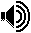 		1.2	Acceptance of Agenda			Action Item	Click to listen		1.3	Chair Dennison’s Report 					……… Click to listen		1.4	Executive Director Chamberlain’s Report 	Click to listen		1.5	Discussion of New Rule Procedures	Click to listen1.0A			LICENSURE REDESIGN REPORT8:45-10:00 a.m.		1A.1	Concepts for Future Teacher Recruitment Pathways and Licensure Design Proposals			Information Item	Dr. Hilda Rosselli, OEIB				Click to listen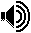 		1A.2	Report on November and January Licensure Redesign Committee Meetings			Information/Possible Discussion Item	Vickie Chamberlain/Keith Menk				Click to listen2.0	CONSIDERATION OF LICENSURE ISSUES10:00-11:15 a.m.		Kathleen Sundell, Licensure Chair	2.1	Continuing Professional Development Implementation Issues 				Action Item	Click to listen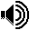 .	2.2	ESD CPD Approval Proposal	Action Item……………………………………………………………...Click to listen2.3	Licensure Renewal Issues 	Possible Action Item…………………………………………………....Click to listen	2.4	Richmond Elementary Teacher Issues			Information/Discussion Item	Click to listen	2.5	Dual Credit Licensure Issues and Next Steps	Discussion Item…………………………………………………………Click to listen10:15–10:30 a.m.	 BREAKRemove	2.6	Online Teachers of Record Issues (move to April agenda)	Discussion Item	2.7	Special Education Teachers and Highly Qualified Issues		Discussion and Possible Action Item………………………………………...Click to listen	2.8	Licensure Backlog Report		Information Item……………………………………………………………..Click to listen	2.9	Review of OAR 584-052-0027 Waivers Granted		Information Item……………………………………………………………..Click to listen	2.10	Highly Qualified Teacher Proposed Rule Actions		Discussion Item………………………………………………………………Click to listen	2.11	License for Conditional Assignment Proposed Amendments		Discussion Item………………………………………………………………Click to listen	2.12	Review of Licensure Rules to Adopt from November Commission Meeting	Discussion Item  ……………………………………………………………..Click to listen3.0		CONSIDERATION OF PROFESSIONAL PRACTICES ISSUES11:15-12:00 p.m.		Bill Beck, Professional Practices Chair	3.1	Proposed Revision to Professional Practices Letters		Information Item	Click to listen	3.2	Professional Practices Backlog Report		Information Item	Click to listen	3.3	Timing of Suspension Sanctions		Discussion Item………………………………………………………....Click to listen	3.4	TSPC Forfeiture Statutes		Information/Discussion Item	Click to listen	3.5	Review of Discipline Procedures for Next Day Executive Session		NO AGENDA ITEM (Postpone until just prior to Executive Session on Friday)				Click to listen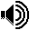 12:00-1:00 p.m.	COMMISSION LUNCH—Keizer Renaissance Restaurant4.0		CONSIDERATION OF PROGRAM APPROVAL ISSUES1:00-3:30 p.m.		Shirley Blanchard, Program Approval Chair	4.1	Site Visit Schedule			Information Item	Click to listen		4.2	University of Portland Site Visit Report	Action Item……………………………………………………………...Click to listen	4.3	Lewis & Clark College Site Visit Transition Resolutions			Action Item	Click to listen		4.4	Warner Pacific College Site Visit Update 			Information Item	Click to listen	4.5	ESOL Work Group Update 			Action Item	Click to listen (a)				Click to listen (b)	4.6	CAEP State Partnership Agreement			Action Item	Click to listen	4.7	Work Sample Workgroup / edTPA Pilot / Employer Survey			Information Item	Click to listen	4.8	Lewis and Clark College School Counseling Program Report (Current Program Must Meet New Standards) 			Action Item	Click to listenRemove	4.9	Portland State University School Counselor Program (Current Program Must Meet New Standards)  (move to April agenda)		Action Item	4.10	George Fox University Special Education Endorsement (New Program Proposal)		Action Item………………………………………………………….....Click to listen	4.11	Southern Oregon University Autism Specialist Disorder Program Approval (New Program Proposal)		Action Item…………………………………………………………….Click to listen2:30–2:45 p.m.	BREAK	4.12	Annual Reports		Action Item…………………………………………………………….Click to listen	4.13	Program Review – Linfield College (Pre-site Visit Program Approval)		Action Item…………………………………………………………….Click to listen	4.14	Program Review – Eastern Oregon University (Pre-Site Visit Program Approval)		Action Item……………………………………………………………Click to listenRemove	4.15	Program Review–Lewis & Clark College (School Psychology Program) (move to April agenda)		Action Item	4.16	Teacher Leader Standards		Information Item………………………………………………………Click to listen	4.17	Elementary Math Instructional Leader Specialization Proposed Rules for Adoption		Discussion Item……………………………………………………….Click to listen	4.18	Review of Program Approval Rules to Adopt from November Commission Meeting	Discussion Item……………………………………………………….Click to listen5.0		COMMISSION BUSINESS2:45-4:00 p.m.		Milt Dennison, Chair5.1	Governor’s BudgetInformation Item	Vickie Chamberlain	Click to listen	5.2	Legislative Issues and Bills 			Information/Discussion Item	Click to listen	5.3	Oregon Education Investment Board Legislative Initiatives			Information Item	Click to listen	5.4	Proposed Online System for TSPC Licensure Applications			Action Item	Click to listen	5.5	TSPC Data Reports			Information Item	Click to listen	5.6	Expenditure Report for December 2012		Information Item	Click to listen6.0	ADMINISTRATIVE RULE PROPOSALS, ADOPTIONS  REPORTS4:00-4:30 p.m.		Milt Dennison/Vickie Chamberlain	6.1	Licensure Rules to Repeal	Action Item……………………………………………………………Click to listen	6.2	Licensure Rules to Adopt from November Commission Meeting	Action Item……………………………………………………………Click to listen	6.3	Program Approval Proposed Rule Actions 	Action Item……………………………………………………………Click to listen6.4	Program Approval Rules to Adopt from November Commission Meeting	Action Item……………………………………………………………Click to listen7.0	Consent Agenda  4:30-4:35 p.m.			The policy procedures for the Consent Agenda are established by Policy 3522. The Executive Director recommends adoption by single consent motion the following listed items which are identified on the agenda by a double asterisk:  n/a.  Any of these items may be removed from the Consent Agenda upon the request of any Commissioner.  Items removed from the Consent Agenda will be considered in the order they are listed on the agenda. 										Click to listen4:35 p.m.	RECESS 	Dinner on your ownFRIDAY, FEBRUARY 8, 20138:00 a.m.		RECONVENE—Keizer Renaissance Inn, Noir/Rouge Rooms8.0	PROFESSIONAL PRACTICES HEARINGS  INVESTIGATION REPORTS8:00-11:45 a.m.	(EXECUTIVE SESSION)	Bill Beck, Professional Practices Chair		The Commission holds executive (non-public) sessions on the following matters:receiving and discussing preliminary investigation reports on complaints and charges against licensed educatorstaking action to dismiss the complaint or to charge the educatordeliberating the hearing record in disciplinary proceedingsconsulting with counsel regarding litigation likely to be filed under ORS 192.660(2)(h) and; regarding privileged consultation regarding other legal matters under ORS 192.660(2)(f)60-day resignation notice hearing pursuant to ORS 342.553 Adoption of an order resulting from a hearing must be done in public session.  See ORS 192.660(2)(b) and ORS 342.175 to 342.190.9.0	CONSIDERATION OF PROFESSIONAL PRACTICES CASES11:45-11:50 a.m.	(PUBLIC SESSION)	Bill Beck, Professional Practices Chair^	9.1	Stipulated Order—Case #2012-05-0010 (Klamath County SD)		Action Item^	9.2	Stipulated Order—Case #2009-06-0029 (David Douglas SD)		Action Item^	9.3	Stipulated Order—Case #2011-05-0011 (Hillsboro SD)		Action Item^	9.4	Stipulated Order—Case #2011-10-0011 (North West Regional ESD & Linn Benton Lincoln ESD)		Action Item^	9.5	Stipulated Order—Case #2010-11-0025 (Corvallis SD)		Action Item^	9.6	Stipulated Order—Case #2011-02-0011 (Pendleton SD)		Action Item10.0	Professional Practices Consent Agenda11:50-11:55 a.m.	The Executive Director recommends adoption by single consent motion the following listed items which are identified on the agenda by a tilde “^”:  9.1 through 9.6.  Any of these items may be removed from the Consent Agenda upon the request of any Commissioner.  Items removed from the Consent Agenda will be considered in the order they are listed on the agenda.11:55 a.m.	ANNOUNCEMENTS 12:00 p.m.	ADJOURNMENT (COMMISSION LUNCHES TO GO)Future meetingsApril 25-26, 2013 – Red Lion Hotel, SalemJuly 24-26, 2013 – Keizer Renaissance InnNovember 7-8, 2013 –TBD February 6-7, 2014 – TBDApril 17-18, 2014 – TBDJuly 30 – August 1, 2014 – TBDExecutiveMilt Dennison, ChairBill Beck, Vice-ChairShirley Madathil Jeff MatsumotoKathleen Sundell Shirley Blanchard, Committee ChairProfessional PracticesBill Beck, ChairAnne Erwin, Vice-Chair Linda BrownJeff MatsumotoProgram ApprovalShirley Blanchard, ChairJeff Matsumoto, Vice-ChairJudith BrizendineMark GirodShirley MadathilEdward SageHeidi SipeLicensureKathleen Sundell, ChairMark Ankeny, Vice-ChairLea BatesLinda BrownAnnmarie ChesebroOlga CobbAnne ErwinChris Kuka